INVESTIGA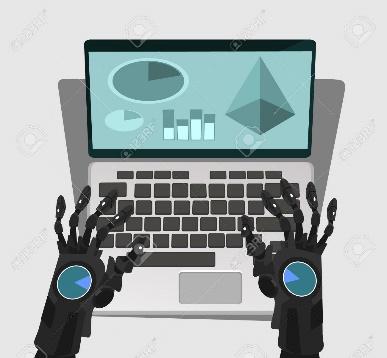 ¿Sabes lo que es un Youtuber? ___________________________________.¿Conoces alguno? ______________________________________________ .¿Qué te gusta de ellos? __________________________________________.A continuación, te dejo algunos Youtuber para que los puedas observar. Escanea cada código para que los puedas conocer y observar sus características.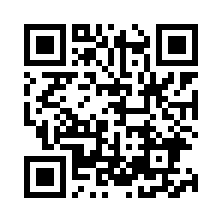 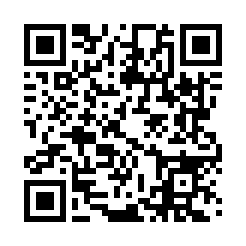 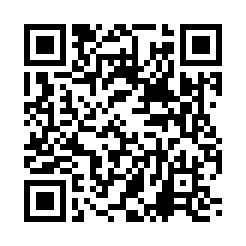 Luego de que los hayas observado todos, comienza a investigar sobre algún tema de tu interés. Anota todo lo importante para tenerlo en cuenta al momento de grabar.Una vez que ya hayas investigado sobre el tema de tu interés, practícalo para que estés listo al momento de grabar.Toma algún aparato electrónico para poder hacer la grabación. Recuerda que esta debe ser con un estilo de youtuber. No es necesario que contenga tanta editación, sólo lo que sepas hacer en un video.Pide ayuda a tu familia o algún adulto para que puedas grabar el video.Muéstrale a tu familia lo realizado y coméntalo junto a ellos. AUTOEVALUACIÓN A continuación, lee con mucha atención y responde marcando con una “X”.INDICADORESLOGRADO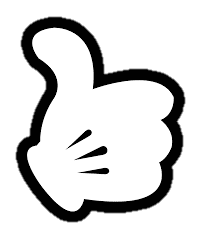 POR LOGRARRespondo al menos dos de las tres preguntas de introducción a la actividad.Escaneo los tres códigos QR.Investigo sobre algún tema de mi interés. Realizo el video sobre el tema de mi interés al estilo de un youtuber. 